SMART Participant Customer Disclosure Form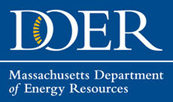 (Direct Ownership)The purpose of this form is to provide consumers with a straightforward, uniform,         and transparent resource to evaluate potential solar transactions under the Solar Massachusetts Renewable Target (SMART) Program.* A Renewable Energy Certificate (REC) represents the Environmental Attributes associated with one megawatt-hour of renewable energy as defined by Massachusetts law. In signing a contract to construct this facility, the consumer can make no claims that they utilized the solar power generated by the facility to meet their electrical energy needs, as the RECs generated by the facilities participating in the SMART program are the property of the utility company.I,  				 , hereby confirm that I have received and understand the above information. I further confirm that I have had a chance to ask questions of my provider and have received sufficient answers, if applicable.I,  				 , hereby confirm that I have fully explained the above information to the customer and answered any questions that the customer may have had completely and truthfully, to the customer’s satisfaction. I certify that the above information is true and accurate to the best of my knowledge.CUSTOMER INFORMATIONCUSTOMER INFORMATIONCustomer ID:Customer ID:Customer Name:Customer Name:Street Address:Street Address:City, State, Zip:City, State, Zip:Phone:Phone:Email:Email:INSTALLER CONTACT INFORMATIONWARRANTY/MAINTENANCE CONTACT INFORMATIONCompany:Company:Street Address:Street Address:City, State, Zip:City, State, Zip:Phone:Phone:Email:Email:CONTRACT, COST, AND ESTIMATED PERFORMANCE INFORMATIONSystem Size (kW AC):Total Installed Cost Before Incentives ($):Are all warranties transferrable? Yes or NoFinal Purchase Price ($): Contract Effective Date:Cost of Contract Cancellation ($):Has a shading analysis been completed for the property? Yes or NoEstimated Year One Production (kWh):Estimated Year One Savings ($):Where in the contract is the warranty information located?FINANCING INFORMATIONDoes the above-listed Final Purchase Price include dealer fees or other charges associated with financing? Yes or NoAmount of Dealer Fees or Finance Charges ($):OTHER INFORMATIONDoes the system installation contract conform to the requirements of the State Home Improvement Contract Law? Yes or NoDescribe any protections for the Participant in terms of ongoing project performance or default by the Provider:If roof-mounted, what is the age of the roof?When is the roof estimated to need replacement?Cost to remove and reinstall system for reroof ($):KEY RESPONSIBILITIES CHECKLISTINSTALLERINSTALLERCUSTOMERCUSTOMERSystem Operations and MaintenanceSubmission of Interconnection Application to UtilitySecuring Required PermitsObtaining Engineering ApprovalsScheduling/Participation in InspectionsApplication for SMART ProgramXXOWNERSHIP OF INCENTIVESINSTALLERCUSTOMERUTILITYN/AOwner of SMART Incentive PaymentsOwner of Associated RECs*XOwner of Investment Tax CreditOwner of State/Local Tax CreditsCustomer SignatureDateDateInstaller SignatureDateDate